БЛАГОВЕЩЕНСКАЯ ГОРОДСКАЯ ДУМА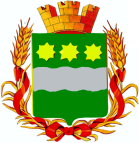 Амурской области(седьмой созыв)РЕШЕНИЕ  24.09.2020							                                   № 16/81г. БлаговещенскРассмотрев внесенный мэром города Благовещенска проект решения Благовещенской городской Думы «О внесении изменений в решение Благовещенской городской Думы от 28.04.2011 № 25/43 «Об установлении дополнительных оснований признания безнадежными к взысканию недоимки по местным налогам, задолженности по пеням и штрафам по местным налогам», в соответствии со статьей 59 Налогового кодекса Российской Федерации, пунктом 2 части 1 статьи 16 Федерального закона от 06.10.2003 № 131-ФЗ «Об общих принципах организации местного самоуправления в Российской Федерации», на основании статьи 20 Устава муниципального образования города Благовещенска, учитывая заключение комитета Благовещенской городской Думы по бюджету, финансам и налогам, Благовещенская городская Думарешила: 1. Внести в решение Благовещенской городской Думы от 28.04.2011  № 25/43 «Об установлении дополнительных оснований признания безнадежными к взысканию недоимки по местным налогам, задолженности по пеням и штрафам по местным налогам» (в редакции решения Благовещенской городской Думы от 26.09.2013 № 64/101) следующие изменения:1.1. Пункт 1 дополнить подпунктом 1.6 следующего содержания: «1.6. Наличие у физических лиц задолженности по пени на недоимку по местным налогам (земельному налогу, налогу на имущество физических лиц), исчисленным за налоговые периоды 2014 - 2016 годов, при условии отсутствия по ним недоимки, на которую произведено начисление указанной пени, в связи с ее уплатой не позднее 1 января 2021 года».1.2. Пункт 2 дополнить подпунктом 2.6 следующего содержания: «2.6. При наличии основания, указанного в подпункте 1.6 пункта 1:- списание признанной безнадежной к взысканию задолженности по пени на недоимку по местным налогам (земельному налогу, налогу на имущество физических лиц) производится на основании справки налогового органа о состоянии расчетов по налогам, сборам, страховым взносам, пеням, штрафам, процентам физических лиц, не являющихся индивидуальными предпринимателями, на дату принятия решения о списании.».2. Настоящее решение вступает в силу после дня его официального опубликования в газете «Благовещенск». 3. Контроль за исполнением настоящего решения возложить на комитет Благовещенской городской Думы по бюджету, финансам и налогам (А.В. Салварян).           Мэр города Благовещенска                                                           О.Г. Имамеев